ПРОЕКТ РЕШЕНИЯ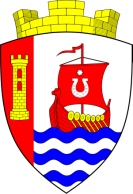 МУНИЦИПАЛЬНОЕ ОБРАЗОВАНИЕ«СВЕРДЛОВСКОЕ ГОРОДСКОЕ ПОСЕЛЕНИЕ»ВСЕВОЛОЖСКОГО МУНИЦИПАЛЬНОГО РАЙОНАЛЕНИНГРАДСКОЙ ОБЛАСТИСОВЕТ ДЕПУТАТОВРЕШЕНИЕ«____» ________ 2017 года   № ____                              городской поселок имени Свердлова	В соответствии с Федеральными законом от 6 октября 2003 года № 131-ФЗ «Об общих принципах организации местного самоуправления в Российской Федерации», Федеральным законом от 26 декабря 2008 года № 294-ФЗ «О защите прав юридических лиц и индивидуальных предпринимателей при осуществлении государственного контроля (надзора) и муниципального контроля», руководствуясь Уставом муниципального образования «Свердловское городское поселение» Всеволожского муниципального района Ленинградской области, совет депутатов муниципального образования «Свердловское городское поселение» Всеволожского муниципального района Ленинградской области РЕШИЛ:1. Утвердить Порядок ведения перечня видов муниципального контроля и органов местного самоуправления муниципального образования «Свердловское городское поселение» Всеволожского муниципального района Ленинградской области, уполномоченных на их осуществление, согласно приложению № 1 к настоящему решению. 2. Утвердить форму перечня видов муниципального контроля и органов местного самоуправления муниципального образования «Свердловское городское поселение» Всеволожского муниципального района Ленинградской области, уполномоченных на их осуществление, согласно приложению № 2 к настоящему решению. 3. Настоящее решение подлежит официальному опубликованию в газете «Всеволожские вести» (приложение «Невский берег») и размещению на официальном представительстве муниципального образования «Свердловское городское поселение» Всеволожского муниципального района Ленинградской области в информационно-телекоммуникационной сети «Интернет» по адресу: www.sverdlovo-adm.ru.4. Настоящее решение вступает в силу со дня его официального опубликования.5. Контроль за исполнением настоящего решения возложить на главу администрации муниципального образования «Свердловское городское поселение» Всеволожского муниципального района Ленинградской области.Глава МО «Свердловское городское поселение»                                      М.М. КузнецоваПриложение № 1к решению совета депутатов МО«Свердловское городское поселение»от «____»___________ 2017 г. № ____  Порядок ведения перечня видов муниципального контроля и органов местного самоуправления муниципального образования «Свердловское городское поселение» Всеволожского муниципального района Ленинградской области, уполномоченных на их осуществление1. Настоящий Порядок разработан в целях обеспечения соблюдения прав юридических лиц и индивидуальных предпринимателей при осуществлении муниципального контроля на территории муниципального образования «Свердловское городское поселение» Всеволожского муниципального района Ленинградской области, обеспечения доступности и прозрачности сведений об осуществлении видов муниципального контроля органами местного самоуправления, уполномоченными на их осуществление.2. Перечень видов муниципального контроля и органов местного самоуправления, уполномоченных на их осуществление (далее - Перечень), представляет собой систематизированный свод сведений:- о видах муниципального контроля, осуществляемого органами местного самоуправления муниципального образования «Свердловское городское поселение» Всеволожского муниципального района Ленинградской области; - об органах местного самоуправления муниципального образования «Свердловское городское поселение» Всеволожского муниципального района Ленинградской области, уполномоченных на осуществление соответствующих видов муниципального контроля на территории муниципального образования «Свердловское городское поселение» Всеволожского муниципального района Ленинградской области. 3. Формирование и ведение Перечня осуществляется администрацией муниципального образования «Свердловское городское поселение» Всеволожского муниципального района Ленинградской области на основании нормативных правовых актов о принятии, прекращении действия или изменении правовых норм, наделяющих орган местного самоуправления полномочиями по осуществлению соответствующего вида муниципального контроля. 4. Ведение Перечня включает в себя следующие процедуры: 4.1. Включение в Перечень сведений с присвоением регистрационного номера; 4.2. Внесение изменений в сведения, содержащиеся в Перечне; 4.3. Исключение сведений из Перечня. 5. В Перечень включается следующая информация: - наименование вида муниципального контроля, осуществляемого на территории муниципального образования «Свердловское городское поселение» Всеволожского муниципального района Ленинградской области; - наименование органа местного самоуправления муниципального образования «Свердловское городское поселение» Всеволожского муниципального района Ленинградской области, уполномоченного на осуществление соответствующего вида муниципального контроля (с указанием наименования структурного подразделения органа местного самоуправления, наделенного соответствующими полномочиями); - реквизиты нормативных правовых актов Российской Федерации, Ленинградской области, муниципальных правовых актов муниципального образования «Свердловское городское поселение» Всеволожского муниципального района Ленинградской области, регулирующих соответствующий вид муниципального контроля (в последней действующей редакции).6. Основанием для внесения изменений в сведения, содержащиеся в Перечне, либо исключения сведений из Перечня является принятие нормативного правового акта о введение в действие, прекращении действия или изменении правовых норм, наделяющих орган местного самоуправления муниципального образования «Свердловское городское поселение» Всеволожского муниципального района Ленинградской области полномочиями по осуществлению соответствующего муниципального контроля. 7. Внесение изменений в Перечень осуществляется в течение 10 рабочих дней со дня принятия (издания) муниципального правового акта, предусмотренного пунктом 6 настоящего Порядка, или внесения в него изменений. 8. Ответственность за своевременную актуализацию и достоверность сведений Перечня несет администрация муниципального образования «Свердловское городское поселение» Всеволожского муниципального района Ленинградской области.9. Информация, включенная в Перечень, является общедоступной. Актуальная версия Перечня подлежит размещению на официальном сайте муниципального образования «Свердловское городское поселение» Всеволожского муниципального района Ленинградской области в разделе «Общие сведения» в информационно-телекоммуникационной сети «Интернет» в течение 10 рабочих дней со дня внесения соответствующих изменений, дополнений в Перечень. Приложение № 2к решению совета депутатов МО«Свердловское городское поселение»от «____»___________ 2017 г. № ____  	Форма перечня видов муниципального контроля и органов местного самоуправления муниципального образования «Свердловское городское поселение» Всеволожского муниципального района Ленинградской области, уполномоченных на их осуществлениеОб утверждении Порядка ведения перечня видов муниципального контроля и органов местного самоуправления муниципального образования «Свердловское городское поселение» Всеволожского муниципального района Ленинградской области, уполномоченных на их осуществление№ п/пНаименование вида муниципального контроляНаименование органа местного самоуправления, уполномоченного на осуществление соответствующего вида муниципального контроля (с указанием наименования структурного подразделения органа местного самоуправления, наделенного соответствующими полномочиями)Реквизиты нормативных правовых актов Российской Федерации, Ленинградской области, муниципальных правовых актов, регулирующих соответствующий вид муниципального контроля